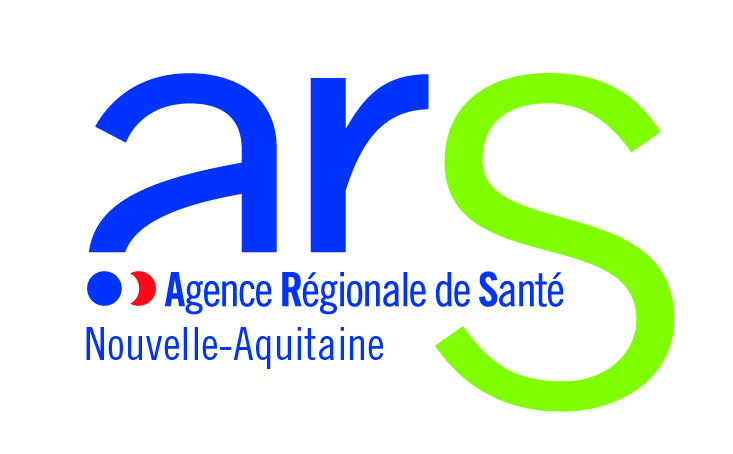 Fiche d’action de communication 
menée dans le cadre de la semaine de sécurité des patientsExempleNom de l’actionObjectif de l’action Publics visés Usagers     Professionnels de la structure     Correspondants externesDomaines Sanitaire          Médico-social           Soins de ville            DiversMise en œuvre pratique(où, quand, comment, par qui…)Sources documentairesAuteursContactsNom de l’actionBien vous identifier, c’est vous soigner en toute sécuritéObjectif de l’actionSensibilisation des acteurs de la santé à l’importance de l’identitovigilancePublics visés Usagers     Professionnels de la structure     Correspondants externesDomaines Sanitaire               Médico-social                  Soins de villeMise en œuvre pratique(où, quand, comment, par qui…)Communication à l’aide d’affiches et de documents dédiés.Les affiches peuvent être placardées à des endroits stratégiques de l’établissement (entrée de l’établissement, du service, des consultations…).Les flyers et autres documents d’information sont à mettre à disposition du public ciblé, ou mieux à distribuer individuellement en suscitant un dialogue entre un professionnel et l’usager sur son contenu. Exemples de mises en œuvre :Espace dédié à l’information des usagers avec un professionnel compétent* pour expliquer l’importance d’être bien identifié et les règles appliquées (cela peut se limiter à une table et des chaises dans un espace de passage)Envoi d’une information/invitation aux correspondants externes pour les sensibiliser sur la qualité du recueil de l’identité des personnes adressées (ambulanciers, professionnels libéraux, établissements correspondants, associations d’usagers…)Quizz sur la procédure interne d’identitovigilance à destination des professionnels de l’établissement (exploitation souhaitable des réponses reçues pour déterminer les actions d’amélioration)* avec si possible la participation de représentants d’usagersSources documentairesPage dédiée à l’identitovigilance sur le site de l’ARS NASite RREVA-NADocuments internes en lien avec l’identitovigilanceAuteursGroupe de travail régional sur l’identitovigilanceContactsPôle qualité sécurité des soins de l’ARS : ARS-NA-Polquas@ars.sante.frEtablissement français du sang : Interne : membres de la cellule d’identitovigilance, direction/service qualitéFrance assos Nouvelle-Aquitaine : 